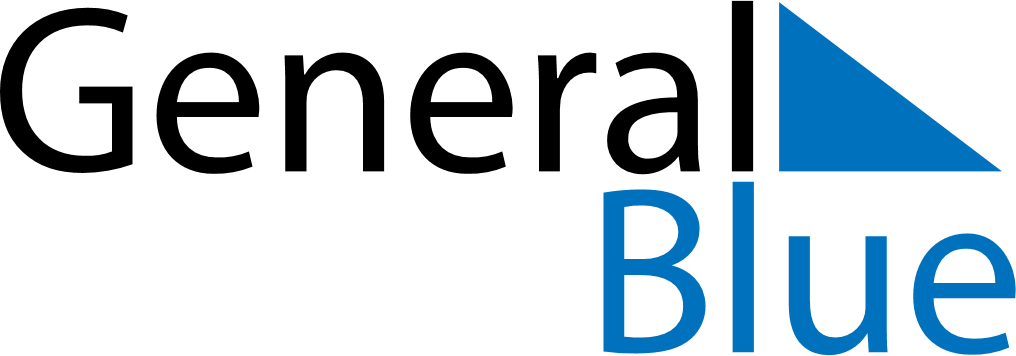 January 2026January 2026January 2026January 2026ArmeniaArmeniaArmeniaSundayMondayTuesdayWednesdayThursdayFridayFridaySaturday1223New Year’s DayPre-Christmas holidays456789910Christmas Day111213141516161718192021222323242526272829303031Army Day